В соответствии с ч.7 ст.51 Градостроительного кодекса Российской Федерации   администрация Моргаушского района Чувашской Республики постановляет:1. Внести в постановление администрации Моргаушского района Чувашской Республики от 21.04.2020 № 462 «Об утверждении административного регламента по предоставлению муниципальной услуги «Выдача разрешений на строительство, реконструкцию объектов капитального строительства» (далее – постановление) следующие изменения:1.1. Наименование постановления изложить в следующей редакции:«Об утверждении административного регламента администрации Моргаушского района Чувашской Республики по предоставлению муниципальной услуги «Выдача разрешений на строительство, реконструкцию объектов капитального строительства»».1.2. В п.2.6. раздела II «Стандарт предоставления муниципальной услуги» приложения к постановлению «Административный регламент по предоставлению муниципальной услуги «Выдача разрешений на строительство, реконструкцию объектов капитального строительства» (далее – приложение):а) в абзаце первом слово «документы,» заменить словами «документы и сведения,»;б) пункт 6 изложить в следующей редакции:«согласие всех правообладателей объекта капитального строительства в случае реконструкции такого объекта, за исключением указанных в пункте 6.2 настоящей части случаев реконструкции многоквартирного дома, согласие правообладателей всех домов блокированной застройки в одном ряду в случае реконструкции одного из домов блокированной застройки»;в) пункт 7 изложить в следующей редакции:«7) уникальный номер записи об аккредитации юридического лица, выдавшего положительное заключение негосударственной экспертизы проектной документации, в государственном реестре юридических лиц, аккредитованных на право проведения негосударственной экспертизы проектной документации и (или) негосударственной экспертизы результатов инженерных изысканий, в случае, если представлено заключение негосударственной экспертизы проектной документации;». 2. Настоящее постановление вступает в силу после его официального опубликования.Первый заместитель главы администрации Моргаушского района                                                            А.Н.МатросовИсп. Петрова 62-4-64Чăваш Республики                        Муркаш районĕн 	             администрацийĕ                         ЙЫШĂНУ                     ______2022 ç.____ №Муркаш ялĕ                                                        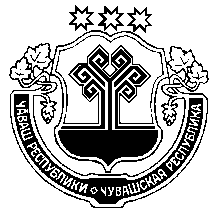 Чувашская РеспубликаАдминистрация Моргаушского районаПОСТАНОВЛЕНИЕ08.04.2022г. №359 село МоргаушиО внесении изменений в постановление администрации Моргаушского района Чувашской Республики от 21.04.2020 № 462 «Об утверждении административного регламента по предоставлению муниципальной услуги «Выдача разрешений на строительство, реконструкцию объектов капитального строительства»